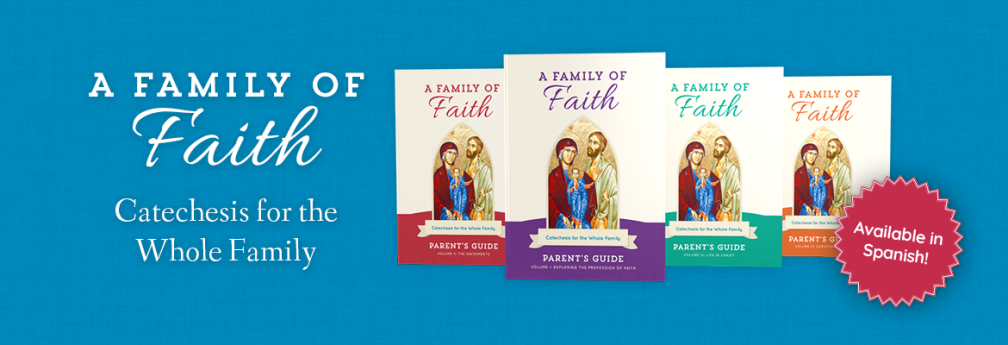 2023-24 Sacred Heart & St. Benedict the Moor Families of Faith RegistrationMembers of the Historic 24th Street Family of Parishes Parental InformationMother's Name: _______________________(Maiden)____________________   Phone #__________________Address:__________________________________________City__________________State_____Zip_______Email Address: _____________________________________________________________________Father's Name: _________________________________________ Phone #______________________Address: _________________________________________City_______________State______Zip________Email Address: _____________________________________________________________________If Primary Guardian(s) is not a Parent, add informationName(s)______________________________________________Phone #_______________________Address: _________________________________________City_________________State____Zip________Email Address: ____________________________________________________________________Emergency Contact InformationName:  _______________________________________________Phone 3 __________________________How Many students Are you registering?1____2_____3____4____5_____ Other #______Student InformationStudent 1Last Name__________________________ First Name_________________________________School____________________________ Grade Level for 2022-23 __________Birth Date_________________Check Sacraments Received: Baptism__Reconciliation__Eucharist__Confirmation__This child is ready to prepare for the Sacrament of ________________.Any Food Allergies Medical Information of Learning needs?Student 2Last Name__________________________ First Name_________________________________School____________________________Grade Level for 2022-23 _____ birth Date______________Check Sacraments Received: Baptism__Reconciliation__Eucharist__Confirmation__This child is ready to prepare for the Sacrament of ________________.Any Food Allergies Medical Information of Learning needs?Student 3Last Name__________________________ First Name_________________________________School_____________________________ Grade Level for 2022-23 ______Birth Date______________Check Sacraments Received: Baptism__Reconciliation__Eucharist__Confirmation__This child is ready to prepare for the Sacrament of ____________________.Any Food Allergies Medical Information of Learning needs?Student 4Last Name__________________________ First Name_________________________________School______________________________ Grade Level for 2022-23 _____Birth Date_______________Check Sacraments Received: Baptism__Reconciliation__Eucharist__Confirmation__This child is ready to prepare for the Sacrament of_____________.Any Food Allergies Medical Information of Learning needs?This year we will meet in a large group with breakout centers.   We will have 1 Family Class each month on the second Sunday of the month, unless a holiday or holy day falls on those weeks.I hereby give Sacred Heart Catholic Church permission to publish picture of my child on the parish website, social media and/or parish publications.  (Please note: no names will be used.  Yes___No___I am interested in helping as a Parent Mentor in a small group of families.  Yes___ NO___Program Costs:  The fee for Families of Faith is $75.00 per family.  Sacrament Prep Classes will be separate from the Family Formation Classes, but children are required to be attending Families of Faith classes with parents in order to receive a sacrament.  There is a $30.00 fee for sacraments Prep costs (for First Communion and Confirmation). Reconciliation and First Communion will have a 6 week session on weekends not scheduled for Family Classes.  Confirmation Classes will meet monthly beginning in August and have 6 sessions nearer to the Confirmation date.  We have scholarships available, so please call Sue Vavak at 402-451-5755 for more information.I understand that at least one parent must attend classes with their child(ren) or have a trusted adult come with your child(ren).  Parents are the most important teachers of faith for their children.  Together we will share faith, pray together and grow closer to Jesus.Signed  _____________________________                                                                                                                                                          Fees Paid______